2016年4月吉日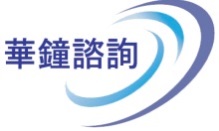 各　　位上海市外国投資促進センター・華鐘コンサルタントグループ・三井住友銀行他共催第20回 2016年春季セミナー（日本会場編）『第13期5ヶ年計画』中の日系企業経営の諸課題                            華鐘コンサルタントグループ（中国・日本）謹啓　陽春の候、時下ますますご清祥の段、お喜び申し上げます。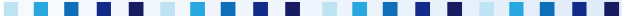 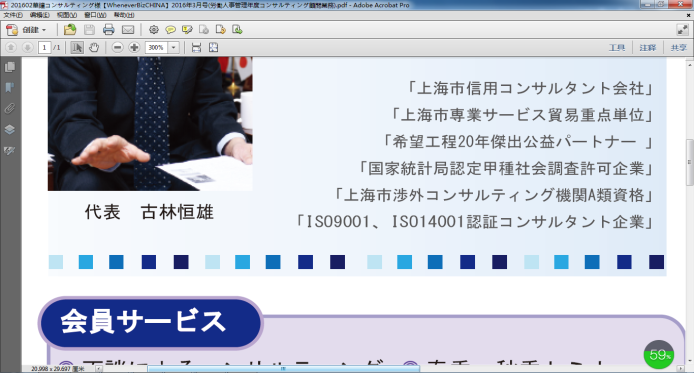 さて、日本の国会に相当する中国の第12期全国人民代表大会第4回会議が3月5日に開幕し、その政府活動報告の中で、2016年～2020年の「第13期5ヶ年計画」期間中における経済成長率目標が、前5ヶ年の平均7%目標から「平均6.5%以上を保つ」と設定されました。また、鉄鋼、石炭、セメント等の重厚長大型産業分野での過剰設備・過剰在庫の解消、経営不振のいわゆる「ゾンビ企業」に対する再編・清算とこれに伴う失業者対策等、構造改革に取り組む方針が強調されました。一方の日系企業では、生活関連製販企業とコンビニ、一部大型小売店の好調、小型車減税政策の恩恵で堅調な自動車産業の他、人件費高騰を背景に工場自動化ニーズの高まりによるロボット関連産業や関連設備メーカーの好調さとは対照的に、加工輸出型企業を中心とした撤退・組織再編・リストラの流れは一昨年より基本的に変わっておらず、依然として二極化傾向にあると言えます。華鐘コンサルタントグループは、今年で創業22周年を迎え、半期の一度の本セミナーは12年目を迎えることになります。会員企業様をはじめ中国事業関連の皆様方へ「半年に一度の現地報告」という位置付けで実施して参りましたが、今回も足元の中国マクロ経済分析と今後の展望、外国投資法に代表される新外資政策の紹介、最近の日系企業の事例報告についてご報告致します。多くのお客様にご参加頂けますよう、よろしくお願い申し上げます。謹白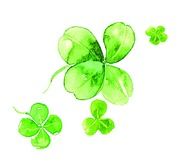 記１．テーマ及び講師：２．会場（定員）及び日時：（各会場共、定員になり次第、締め切らせて頂きます）名古屋会場(定員100名)：5月13日(金)13:30～17:30　三井住友銀行名古屋研修会場金山支店ビル5階住所：名古屋市中区金山1-13-13（地下鉄名城線・名港線　金山駅1番出口より徒歩約１分）東京会場（定員450名）：5月16日(月)13:30～17:30　三井住友銀行本店3階大ホール住所：東京都千代田区丸の内一丁目1番2号　（地下鉄各線「大手町」駅C13出口直結）横浜会場（定員120名）：5月17日(火)13:30～17:30　横浜情報文化センター６Ｆ情文ホール住所：横浜市中区日本大通11番地（みなとみらい線｢日本大通り駅｣情文センター口直結  JR・横浜市営地下鉄「関内駅」　徒歩10分）（アクセスはＨＰご参照http://www.idec.or.jp/shisetsu/jouhou/access.php）大阪会場（定員200名）：5月18日(水)13:30～17:30　三井住友銀行大阪本店6階講堂住所：大阪市中央区北浜（地下鉄御堂筋線「淀屋橋駅」4番、10番出口を西へ）京都会場（定員70名）：5月19日(木)13:30～17:30　京都銀行協会ビル6階ホール住所：京都市中京区木屋町通二条下ル　（アクセスはHP参照：www.ginkyo-kyoto.or.jp）神戸会場（定員80名）：5月20日(金)13:30～17:30　三井住友銀行神戸本部3階大会議室住所：神戸市中央区浪花町56（朝日ビル南）(ＪＲ・阪神「元町」駅より徒歩約10分)３．参加費用：無　料４．主  催：上海市外国投資促進センター、華鐘コンサルタント、三井住友銀行共  催(予定)：日中経済貿易センター（大阪）、大阪商工会議所（大阪）、京都商工会議所（京都）、(公財)横浜企業経営支援財団（横浜）、東海日中貿易センター（名古屋）、ひょうご・神戸国際ビジネススクエア（神戸）５．後  援：日中投資促進機構、等６．お申込み方法：出来るだけインターネット（URL：http://www.shcs.com.cn/apply-jp.htm）にてお申し込み下さい。華鐘HP（日本会場はhttp://www.shcs.jp）掲載の申込用紙やご案内用紙でファックス(FAX:06-6232-0776）又はメール(seminar@shcs.com.cn)にても申込み可能です。＿＿＿＿＿＿＿＿＿＿＿＿＿＿＿＿＿＿＿＿＿＿＿＿＿＿＿＿＿＿＿＿＿＿＿＿＿上海市外国投資促進センター・華鐘コンサルタントグループ・三井住友銀行他共催春季セミナー（日本会場）『第13期5ヶ年計画』中の日系企業経営の諸課題セミナー参加申込用紙締切り：5月11日(水)　但し定員になり次第締め切りさせていただきます。お申し込み先ファックス番号：㈱華鐘コンサルティング　　　　　 大阪 　：FAX：06－6232－0776上海華鐘投資コンサルティング㈲ 　上海 　：FAX：+86－21－6467－9155お問い合わせ先：以下いずれも日本語、中国語共に問題ありません。㈱華鐘コンサルティング　　　　　大阪　：TEL：06-6232-0775（陳庚、古賀）上海華鐘投資コンサルティング㈲　上海　：TEL：+86-21-6467-1198（朴文玉、孫静）お申込み：ご面倒ですが申込会場ごとに申込用紙を送付ください。ご記入頂きました個人情報は適切に管理し、主催者が共有した上で、本セミナーの実施及び主催者からの次回以降のセミナーのご案内、外国業務関連のサービス等の情報提供のために利用させていただきます。ご参加申込者(1)｢第13期5ヶ年計画｣中の主要課題について・・・上海市外国投資促進センター顧問  羅和慶(2)中国は｢13・5計画｣で｢中所得国の罠｣を克服できるか・・・・・・・総経理　古林恒雄(3)事例報告①（2015年に出された外資関連新税制とその影響）・・・東京事務所所長　高倉洋一(4)事例報告②（各地の日系企業の最新動向、リストラ・人員整理）・・・常務副総経理　能瀬徹御社名御住所ご参加会場□名古屋（5/13）□東京（5/16）□横浜（5/17）□大阪（5/18）□京都（5/19）□神戸（5/20）ご芳名部署・役職お電話E-mail